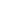 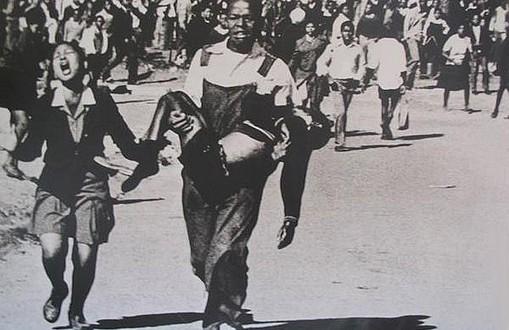 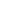 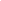 In this topic you will study the period in which Afrikaner Nationalists broke away from British influence completely with the creation of a republic which allowed them to extend their control further. You will learn that from that from 1961 and the State of Emergency which was declared after the Sharpeville massacre that most non-white political parties were banned which hugely impacted their ability to organise politically. African nationalism responded with the move towards violent tactics. You will also learn about the extent of government control and political suppression, and the limitations on guerrilla activity within South Africa, despite the commitment to an armed struggle by the ANC and PAC. You will compare the impact of political suppression against the impact of social and economic developments in allowing the Nationalist government to solidify their power at this time. 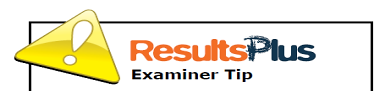 Key Material - 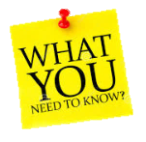 Lesson Enquiry QuestionsHow significant was the Sharpeville Massacre?How can sources help us to learn about the events and impact of the Sharpeville massacre?What was the impact of South Africa becoming a Republic?In what ways did the ANC radicalise after 1960? What were the different approaches to radical opposition in the 1960s?To what extent did the Rivonia Trial result in a victory for the ANC?To what extent was Rivonia "the trial that changed South Africa”?How much did South Africa Develop in the years 1960 to 1968?To what extent was South African development responsible for the lack of effective opposition to Apartheid in the 1960s?Past Questions on this Key Topic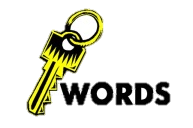 PAC  SplitPass law finesRobert SobukweMass actionSharpeville Transvaal TriangleModel townshipMigrant workersNyakane TsoloYouthsBaton chargesSharpeville police stationIzwe LethuBenjamin PogrundSaracen Armoured vehiclesLieutenant Colonel PienaarInternational condemnationUN resolutionAnti-pass protest Mass pass burningAlbert LuthuliState of EmergencyPublic Safety Act 1953Unlawful Organisations actVerwoerd attempted assassinationRepublicBritish Constitutional authorityWhites-only referendum1958 electionHard-line transvaalersModerate cape nationalistsAfrikaner Christian Nationalist AssociationHendrik ThomDr PJ MeyerSouth African Broadcasting CorporationHarold Macmillan Winds of Change SpeechCold WarDecolonisationSuez crisisCommonwealthRandColonyHigh Commission TerritoriesSanctionsViolencePeaceful protestCivil disobedienceChinaCubaUndergroundOliver TamboAli-In African ConferenceWalter SisuluUMkhoto weSizweMKSpear of the NationSoviet UnionPAC and PoqoExileCommunist PartyStay awaySecret MeetingsMilitary WingsJoe SlovoGuerrilla tacticsStrategic targetsDingaan’s DayNobel peace PrizePretoria Supreme CourtRivonia Trial Sabotage Act 1962General Laws Amendment Act 1960 90 day detentionMandela’s Dock SpeechCensoredLife SentenceRobben IslandExternal missionDeath penaltyAAMAmbrose  ReevesTrevor HuddlestonBoycottsED ReddyUN Committee 1963Judge de Wet“A n ideal for which I am prepared to die”Moral and political victoryThe trial that changed South AfricaBruno MtoloMedia PresenceInternational CondemnationSporting boycottsFIFAOlympic BanD’OliveiraBritish CricketJoe Modiso1969 Universal ANC membership Economic sanctionsTrading partnersRepressionPolice crackdownsAfrican resistance movement 9ARM)Alan Paton Liberal PartyJohn HarrisVorsterEconomic recoverySkills shortageManufacturing AgricultureColour BarNative Building Workers Act 1961Township housesNative affairsAfrican MarketIncomeImmigrationMigrationCar productionUrban Black EliteUrban cultureStokvels‘An African Bourgeoise’Social changeHigher educationDrum MagazineBlack bathing beautiesAunty SammyPanorama BBCTranskei Legislative Assembly in UmtataKaiser MantanzimaChief Victor PotoConservative chiefsHomelandsKwaZuluBophustatswanaLebowaInternational isolationOrganisation of African UnitySouth West Africa/NamibiaRhodesia/ZimbabweMazambique and AngolaANMK basesMalawiHastings BandaBarclays BankVolkswagenCoca ColaPolice PowerDetention without trial180 day detentionTerrorism Act 1967Indefinite detainmentJohn Vorster Square Police HeadquartersSecurity police branchTorture DisfigurementResistance to apartheid and government reaction, 1960–61: peaceful protest; the Sharpeville Massacre and its significance; the banning of political parties and the state of emergency. Creating a republic, 1960–61: Verwoerd’s aims; the significance of Macmillan’s ‘wind of change’ speech; a republic established, 1960–61; leaving the Commonwealth. African nationalist radicalisation, 1961–68: moves to armed struggle; the ANC and Umkhonto we Sizwe; the PAC and Poqo; the Rivonia Trial and significance for Nelson Mandela; the impact of exile and imprisonment on the ANC and PAC. Strengthening ‘separate development’, 1961–68: economic recovery, including international investment; developing the Bantustans; diplomatic ties; Vorster’s use of police powers and defence forces.20 Mark Source Utility20 Mark Essay QSection A 1 compulsory source question which will target content specified in one or more Key topics (2 sources that together total approximately 400 words.)Section B (choice of 2 essay questions on the content specified in the Key topics (may cross the Key topics.)Study sources 3 and 4 - How far could the historian make use of Sources 3 and 4 together to investigate the reasons behind the Sharpeville Massacre? Explain your answer, using both sources, the information given about them and your own knowledge of the historical contextStudy sources 3 and 4 - How far could the historian make use of Sources 3 and 4 together to investigate the ANC’s attitude to South Africa becoming a Republic?   Explain your answer, using both sources, the information given about them and your own knowledge of the historical contextStudy sources 3 and 4 - How far could the historian make use of Sources 3 and 4 together to investigate the radicalisation of opposition to apartheid? Explain your answer, using both sources, the information given about them and your own knowledge of the historical contextStudy sources 3 and 4 - How far could the historian make use of Sources 3 and 4 together to investigate Mandela’s role in the Rivonia Trial? Explain your answer, using both sources, the information given about them and your own knowledge of the historical contextwHow accurate is it to say that the anti-apartheid protests of the 1960s only served to strengthen the determination of the authorities to enforce apartheid?How far do you agree that the creation of the Republic of South Africa only served to strengthen Apartheid?How similar were the approaches of the ANC before and after 1960?‘The increasing use of violence by anti-apartheid groups in South Africa, in the years 1960–68, was a reaction to the use of repression by the government.’ How far do you agree with this statement? (A Level June 2017)To what extent was the Rivonia Trial a political opportunity for the ANC? (textbook Q)How accurate is it to say that there was continuous prosperity in the 1960s?How far do you agree that economic recovery was the principal reason for the strength of the Apartheid regime? How far was Vorster’s use of police powers responsible for the strengthening of apartheid in the years 1961–68? (AS June 2017)